Es el proceso de sustituir el certificado de licencia de conducir tradicional por el nuevo formato digitalizado.Persona con licencia de conducir de Puerto Rico que desee o necesite cambiar su licencia actual por la nueva en formato digital.¿Tiene multas administrativas pendiente de pago o deudas con ASUME o ACAA?  De ser así deberá pagarlas antes de comenzar este proceso y traer la certificación correspondiente. 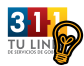 Los formularios deben completarse en letra de molde o utilizando una maquinilla.  La tinta a utilizarse debe ser negra o azul oscuro. En cualquier oficina de CESCO.  							Directorio de CESCOSello de Rentas Internas por valor de cinco dólares ($5.00).Sello de Rentas Internas por el valor de un dólar ($1.00) por disposición de la Ley Núm. 296 del 25 de diciembre de 2002 “Donaciones de Órganos” por cada expedición de Certificado.El ciudadano debe verificar los posibles costos de tramitación de los documentos que se gestionan fuera del Departamento de Transportación y Obras Públicas (DTOP) ya que los mismos no están incluidos en esta sección.Traer su licencia de conducir.Llenar el formulario DTOP-DIS-256 Solicitud para Certificado de Licencia para Conducir Vehículos de MotorSello de Rentas Internas por valor de cinco dólares ($5.00).Establecer prueba de presencia legal y fecha de nacimiento entregando el original de uno o más de los siguientes documentos: Certificado de Nacimiento (original y del cual se retendrá una copia)Pasaporte de E.U. (original y del cual se retendrá una copia)ID Militar de E.U.Tarjeta de ID de E.U.Pasaporte Extranjero con Visa de E.U.Tarjeta de Inmigración (I-94) vigente (todos los documentos con foto reconocible y vigentes).Tarjeta de Seguro Social (original y copia la cual se retendrá), conforme a lo establecido en el Anejo I del formulario.Someter recibo de agua, luz o teléfono o cualquier otro que disponga el Secretario, que indique dirección principal. El documento no deberá tener más de dos (2) meses de expedido, conforme a lo establecido en el Anejo I del formulario DTOP-DIS-256 Solicitud para Certificado de Licencia para Conducir Vehículos de Motor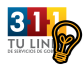 Certificación de ASUME, si aplica.Certificación de ACAA, si aplica.Tres (3) fotos 2” x 2”, tomadas de frente, sin sombrero, sin uniforme y sin gafas oscuras.Sello de Rentas Internas por el valor de un dólar ($1.00) por disposición de la Ley Núm. 296 del 25 de diciembre de 2002 “Donaciones de Órganos” por cada expedición de Certificado. ¿Cuál es el propósito de la licencia digitalizada?  - Este nuevo formato cumple con mandato federal “Real ID Act”.  El Real Id-Act obliga a los estados y territorios de los Estados Unidos a crear una identificación segura, única e intransferible que evite que pueda duplicarse.  Ofrece protección de identidad al conductor con un mínimo de riesgo de que las identificaciones sean falsificadas y/o que la identidad sea robada.Página Web DTOP –http://www.dtop.gov.pr/index.aspPágina Web ACAA –http://www.acaa.gobierno.pr/ACAA/Página Web ASUME -http://www.asume.gobierno.pr/DTOP-DIS-256 Solicitud para Certificado de Licencia para Conducir Vehículos de Motor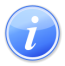 Descripción del Servicio 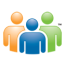 Audiencia y Propósito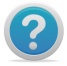 Consideraciones 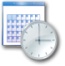 Lugar y Horario de Servicio 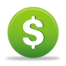 Costo del Servicio y Métodos de Pago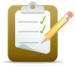 Requisitos para Obtener Servicio 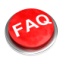 Preguntas Frecuentes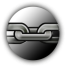 Enlaces Relacionados